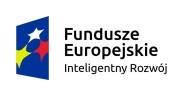 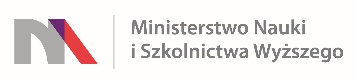 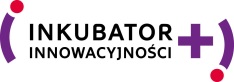 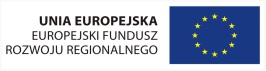 Załącznik nr 2Znak sprawy: KC-zp.272-461/18	Zamawiający Akademia Górniczo-Hutnicza im. St. Staszica w KrakowieAl. Mickiewicza 30, 30-059 KrakówWykonawca:…………………………………………..…………………………………………..(pełna nazwa/firma, adres, w zależnościod podmiotu: NIP/PESEL, KRS/CEiDG)OŚWIADCZENIE WYKONAWCYskładane na podstawie art. 25a ust. 1 ustawy z dnia 29 stycznia 2004 r.  Prawo zamówień publicznych (dalej jako: ustawa Pzp), DOTYCZĄCE PRZESŁANEK WYKLUCZENIA Z POSTĘPOWANIANa potrzeby postępowania o udzielenie zamówienia publicznego pn. OGŁOSZENIE SPOŁECZNE - Kompleksowa usługa kancelarii patentowej mająca na celu uzyskanie ochrony patentowej w EPO dla wynalazku wdrażanego w ramach projektu Inkubator Innowacyjności+ Kc-zp.272-461/18,  prowadzonego przez Akademię Górniczo-Hutniczą im. St. Staszica w Krakowie, oświadczam, co następuje:OŚWIADCZENIE DOTYCZĄCE WYKONAWCY:Oświadczam, że nie podlegam wykluczeniu z postępowania na podstawie art. 24 ust. 1 pkt 12-23 ustawy Pzp;Oświadczam, że nie podlegam wykluczeniu z postępowania na podstawie art. 24 ust. 5 pkt. 1 ustawy Pzp; Miejscowość, ……………………., dnia ……………….…… r.	………………………………………….podpis osoby/osób upoważnionej/upoważnionych	do reprezentowania WykonawcyOŚWIADCZENIA DOTYCZĄCE PODANYCH INFORMACJIOświadczam, że wszystkie informacje podane w powyższych oświadczeniach są aktualne i zgodne z prawdą oraz zostały przedstawione z pełną świadomością konsekwencji wprowadzenia zamawiającego w błąd przy przedstawianiu informacji.Miejscowość, ……………………., dnia ……………….…… r.	………………………………………….podpis osoby/osób upoważnionej/upoważnionych	do reprezentowania Wykonawcy